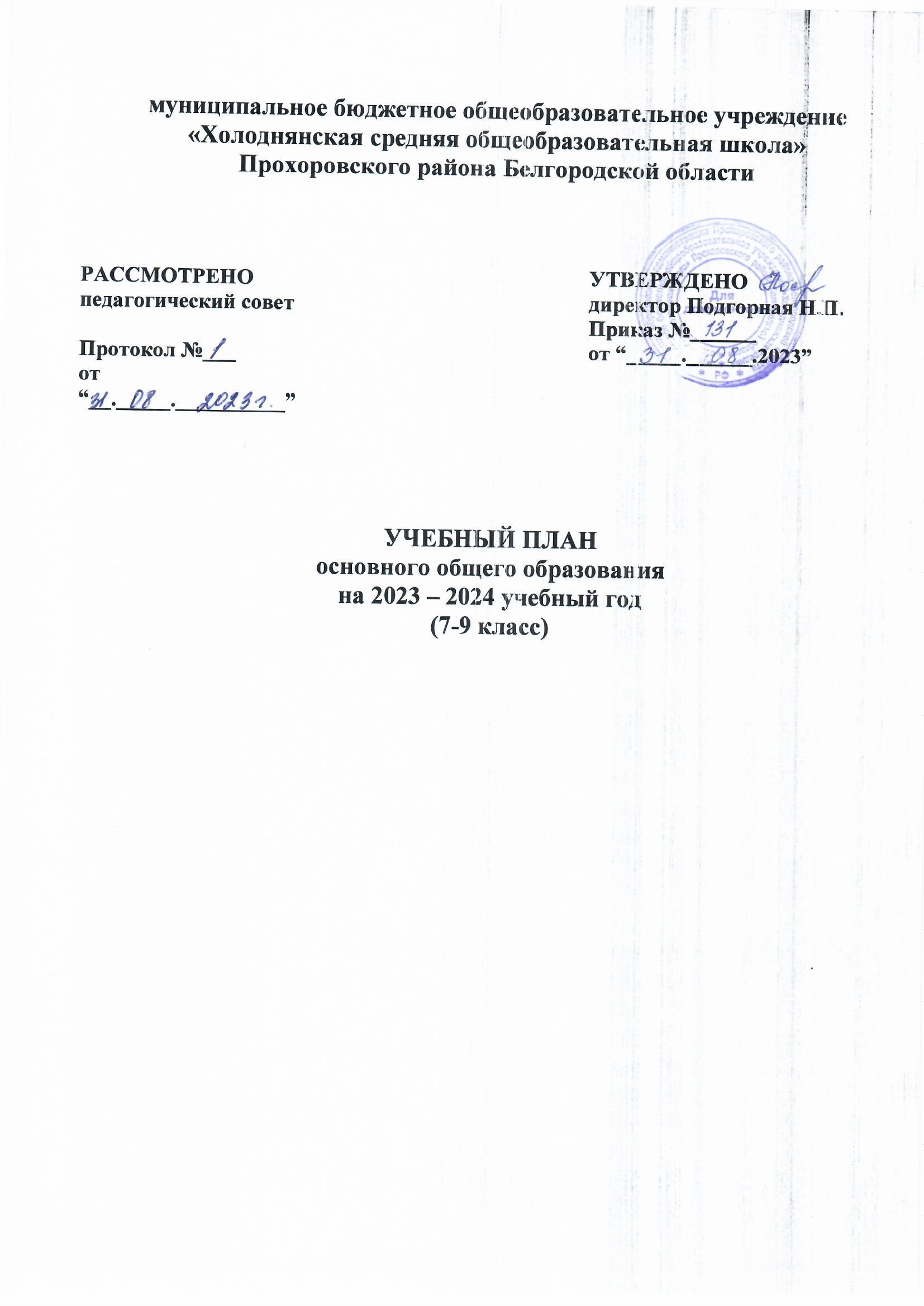 ПОЯСНИТЕЛЬНАЯ ЗАПИСКАк учебному плану основного общего образованияМБОУ «Холоднянская СОШ» на 2023-2024 учебный год, обеспечивающему реализацию основной образовательной программы основного общего образования в соответствии с требованиями ФГОС1. Общие положения.Учебный план основного общего образования МБОУ «Холоднянская СОШ» на 2023-2024 учебный год (далее – учебный план) обеспечивает реализацию основной образовательной программы основного общего образования в соответствии с требованиями ФГОС- 2010, ФОП ООО, определяет распределение учебного времени, отводимого на изучение различных предметных областей, учебных предметов и курсов обязательной части и части, формируемой участниками образовательных отношений по классам и годам обучения, минимальный и максимальный объёмы обязательной нагрузки обучающихся.Учебный план разработан на основе перспективного учебного плана основной образовательной программы основного общего образования и является преемственным с учебным планом 2022-2023 учебного года.Основой разработки учебного плана основного общего образования на 2023-2024 учебный год являются следующие нормативные документы и инструктивно-методические материалы:Федеральный уровень:Конституция Российской Федерации (ст.43);Федеральный закон Российской Федерации от 29 декабря 2012 года№273-ФЗ «Об образовании в Российской Федерации» (с последующими изменениями);Приказ Министерства просвещения Российской Федерации от 17.12.2010 № 1897 «Об утверждении федерального государственного образовательного стандарта основного общего образования»;Приказ Министерства просвещения Российской Федерации от 16.11.2022 года № 993 « Об утверждении федеральной образовательной программы основного общего образования»;Постановление Главного государственного санитарного врача Российской Федерации от 28 сентября 2020 года № 28 «Об утверждении санитарных правил СП 2.4.3648-20 «Санитарно-эпидемиологические требования к организациям воспитания и обучения, отдыха и оздоровления детей и молодёжи (с последующими изменениями)»;Постановление Главного государственного санитарного   врача   РФ от 28 января 2021 г. N 2 «Об утверждении санитарных правил и норм СанПиН 1.2.3685-21 «Гигиенические нормативы и требования к обеспечению безопасности и (или) безвредности для человека факторов среды обитания»;Федеральный перечень учебников, допущенных к использованию при реализации имеющих государственную аккредитацию образовательных программ начального общего, основного общего, среднего общего образования, организациями, осуществляющими образовательную деятельность, утвержденный приказом Министерства просвещения Российской Федерации от 21 сентября 2022 года №858;Приказ Министерства образования и науки Российской Федерации от 09 июня 2016 года № 699 «Об утверждении перечня организаций, осуществляющих выпуск учебных пособий, которые допускаются к использованию при реализации имеющих государственную аккредитацию образовательных программ начального общего, основного общего, среднего общего образования»;Приказ Министерства образования и науки Российской Федерации от23 августа 2017 года № 816 «Об утверждении порядка применения организациями, осуществляющими образовательную деятельность, электронного обучения, дистанционных образовательных технологий при реализации образовательных программ» (данный документ включен в перечень нормативно правовых актов, на которые не распространяется требование об отмене с 01.01.2021, установленное ФЗ от 31.07.2020 № 247- ФЗ);Приказ Министерства просвещения Российской Федерации от 03 сентября 2019 года №465 «Об утверждении перечня средств обучения и воспитания, необходимых для реализации образовательных программ начального общего, основного общего и среднего общего образования, соответствующих современным условиям обучения, необходимый при оснащении общеобразовательных организаций в целях реализации мероприятий по содействию созданию в субъектах Российской Федерации (исходя из прогнозируемой потребности) новых мест в общеобразовательных организациях, критерии его формирования и требования к функциональному оснащению, а также норматива стоимости оснащения одного места обучающегося указанными средствами обучения и воспитания».Приказ Министерства просвещения Российской Федерации от 22 марта 2021 г. № 115 «Об утверждении Порядка организации и осуществления образовательной деятельности по основным общеобразовательным программам - образовательным программам начального общего, основного общего и среднего общего образования»;Методические рекомендацииПисьмо Минпросвещения России от 16.01.2023 № 03-68 « Информация о введении федеральных образовательных программ»;Письмо Минпросвещения России от 03.03.2023 № 03-327 « Методические рекомендации по введению федеральных основных образовательных программ»;Письмо Минпросвещения России от 25.05.2023 № 03-870 « О направлении информации» ( приложение: ответы на типичные вопросы);Письмо Минпросвещения России от 21.02.2023 № АБ- 800/03 « Об обеспечении учебными изданиями»;Письмо Минпросвещения России от 21.12. 2022 № ТВ- 2859/03 « Об отмене методических рекомендаций» ( о 3-ем часе физической культуры);Письмо Минпросвещения России от 11.05.2022 № АЗ- 686/ 03	« О разработке рабочих программ» ;Письмо Минпросвещения России от 05.08.2022 № ТВ- 1290/03 « О направлении методических рекомендаций»;Концепции преподавания учебных предметов;Письмо Министерства просвещения	Российской Федерации от 26 февраля	2021	№	03-205	«О	методических	рекомендациях»	(вместе	с«Методическими рекомендациями по обеспечению возможности освоения основных образовательных программ обучающимися 5 - 11 классов по индивидуальному учебному плану»);Региональный уровеньПостановление Правительства Белгородской области от 30 декабря 2013 года № 528-пп «Об утверждении государственной программы Белгородской области «Развитие образования Белгородской области»;Постановление Правительства Белгородской области от 28 декабря 2020 года №616-пп «О внесении изменений в постановление Правительства Белгородской области от 30 декабря 2013 года № 528-пп»;Закон Белгородской области от 31 октября 2014 года № 314 «Об образовании в Белгородской области» (с последующими изменениями).Инструктивные и методические материалыИнструктивно-методические письма ОГАОУ ДПО «БелИРО» о преподавании учебных предметов и организации образовательной деятельности в 2023/2024 учебном году.Муниципальный уровень1. Постановление администрации города Белгорода от 11 ноября 2014 года №230 «Об утверждении муниципальной программы «Развитие образования городского округа «Город Белгород» (с изменениями от 28 мая 2021 г.).Уровень общеобразовательного учрежденияУстав школы;Программа развития;ООП ООО ( с учетом требований ФОП ООО);Локальные акты, регламентирующие образовательную деятельность .Основное общее образование (нормативный срок освоения – 5 лет) обеспечивает освоение обучающимися общеобразовательных программ основного общего образования, условия становления и формирования личности обучающегося, его склонностей, интересов и способности к социальному самоопределению.Содержание и структура учебного плана основного общего образования определены требованиями федерального государственного образовательного стандарта основного общего образования, целями, задачами и спецификой образовательной деятельности МБОУ «Холоднянская СОШ», сформулированными в Уставе, основной образовательнойпрограмме основного общего образования, годовом Плане работы школы, Программе развития.Образовательная деятельность на уровне основного общего образования в 2023-2024 учебном году осуществляется в 7-9 классах в режиме 5-дневной учебной недели.2. Особенности учебного плана.В 2023-2024 учебном году на уровне основного общего образования функционируют по одному классу: 7 класс, 8 класс, 9 класс, реализующих рабочие программы базового уровня.Принципами формирования учебного плана являются:реализация обязательной части учебного плана в полном объёме;ориентация на актуальные образовательные потребности обучающихся;обеспечение вариативности образования;соблюдение	преемственности	в	изучении	предметов	каждой	из предметных областей;соблюдение санитарно-эпидемиологических правил и норм.Учебный план для 7-х -9-х классов состоит из двух частей: обязательной части и части, формируемой участниками образовательных отношений и включает курсы, предметы, занятия, направленные на реализацию индивидуальных потребностей обучающихся 7-9 классов в соответствии с их запросами,Часы обязательной части в учебном плане для   7-9- х классов сохранены в полном объёме.Часы части учебного плана, формируемой участниками образовательных отношений, распределены с учетом запросов участников образовательных отношений:обучающихся и их родителей (законных представителей) – результаты анкетирования;педагогов-предметников школьных методических объединений (предложения по формированию части учебного плана, формируемой участниками образовательных отношений).Часы части учебного плана, формируемой участниками образовательных отношений, согласованы с Управляющим советом (.Часть учебного плана, формируемая участниками образовательных отношений, направлена: 8 класс 1 час «Православная культура», 9 класс 0,5 часа на учебный модуль «Введение в новейшую историю» и 0,5 часа на «Православная культура», 0,5 часа вынесено на внеурочную деятельность «Православная культура»ФОРМЫ ПРОМЕЖУТОЧНОЙ АТТЕСТАЦИИНА УРОВНЕ ОСНОВНОГО ОБЩЕГО ОБРАЗОВАНИЯ В СООТВЕТСТВИИ С ТРЕБОВАНИЯМИ ФГОСЦелью промежуточной аттестации на уровне основного общего образования является установление фактического уровня достижения планируемых результатов по предметам обязательной части учебного плана, соотнесение этого уровня с требованиями федерального государственного образовательного стандарта.На уровне основного общего образования   промежуточная аттестация обучающихся проводится после освоения учебных программ соответствующего класса по всем предметам учебного плана  без аттестационных испытаний в рамках образовательного процесса с 20.04. по 20.05.результат фиксируется в виде годовой отметки.Порядок организации и проведения промежуточной аттестации регламентируются Уставом учреждения, Положением о формах, периодичности и порядке проведения текущего контроля успеваемости и промежуточной аттестации МБОУ «Холоднянская СОШ».Учебный планМБОУ «Холоднянская СОШ» на 2023-2024 учебный год основного общего образования (пятидневная рабочая неделя), обеспечивающего реализацию ООП ОООУчебный планМБОУ «Холоднянская СОШ»на 2023-2024 учебный год основного общего образования (пятидневная рабочая неделя), обеспечивающего реализацию ООП ОООУчебный планМБОУ «Холоднянская СОШ» на 2023-2024 учебный год основного общего образования (пятидневная рабочая неделя), обеспечивающего реализацию ООП ОООПредметные областиПредметыКоличество часов в неделюКоличество часов в неделюВсегоПредметные областиПредметы7 класс7 классВсегоПредметные областиПредметыОЧЧФУООВсегоРусский язык илитератураРусский язык44Русский язык илитератураЛитература22Родной язык и родная литератураРодной язык ( русский)0, 50, 5Родной язык и родная литератураРодная литература( русская)0, 50, 5Иностранные языкиИностранный язык(английский)33Иностранные языкиВторой иностранныйязык ( немецкий)11Математика иинформатикаАлгебра33Математика иинформатикаГеометрия2         12Математика иинформатикаВероятность и статистика1Математика иинформатикаИнформатика11Общественно-научные предметыИстория России.Всеобщая история22Общественно-научные предметыОбществознание11Общественно-научные предметыГеография22Основы духовно-нравственной культуры народов РоссииОсновы духовно- нравственной культуры народов РоссииЕстественно - научныепредметыФизика22Естественно - научныепредметыБиология11ИскусствоМузыка11ИскусствоИзобразительноеискусство11ТехнологияТехнология22Физическая культура и основы безопасностижизнедеятельностиФизическая культура22ИТОГО31132Предельно допустимая аудиторная учебная нагрузка при пятидневной учебнойнеделе (требования СанПиН)323232Предметные областиПредметыКоличество часов в неделюКоличество часов в неделюВсегоПредметные областиПредметы8 класс8 классВсегоПредметные областиПредметыОЧЧФУООВсегоРусский язык и литератураРусский язык33Русский язык и литератураЛитература22Родной язык и родная литератураРодной язык ( русский)0, 50, 5Родной язык и родная литератураРодная литература( русская)0, 50, 5Иностранные языкиИностранный язык(английский)33Иностранные языкиВторой иностранныйязык ( немецкий)11Математика иинформатикаМатематика55Математика иинформатикаИнформатика11Общественно-научные предметыИстория России.Всеобщая история22Общественно-научные предметыОбществознание11Общественно-научные предметыГеография22Православная культура        1           1Естественно - научные предметыФизика22Естественно - научные предметыХимия22Естественно - научные предметыБиология22ИскусствоИзобразительное искусство11ТехнологияТехнология11Физическая культура и основы безопасности жизнедеятельностиФизическая культура22Физическая культура и основы безопасности жизнедеятельностиОБЖ11ИТОГО32133Предельно допустимая аудиторная учебная нагрузка при пятидневнойучебной неделе (требования СанПиН)333333Предметные областиПредметыКоличество часов в неделюКоличество часов в неделюВсегоПредметные областиПредметы9 класс9 классВсегоПредметные областиПредметыОЧЧФУООВсегоРусский язык илитератураРусский язык33Русский язык илитератураЛитература33Родной язык и родная литератураРодной язык ( русский)0, 50, 5Родной язык и родная литератураРодная литература( русская)0, 50, 5Иностранные языкиИностранный язык(английский)33Иностранные языкиВторой иностранныйязык ( немецкий)11Математика иинформатикаМатематика55Математика иинформатикаИнформатика11Общественно-научные предметыИстория России.Всеобщая история22Общественно-научные предметыВведение в новейшую историю   0,50,5Общественно-научные предметыОбществознание11Общественно-научные предметыГеография22Основы духовно-нравственной культуры народов РоссииОсновы духовно-нравственной культуры народов РоссииОсновы духовно-нравственной культуры народов РоссииПравославная культура     0,5       0,5Естественно - научные предметыФизика33Естественно - научные предметыХимия22Естественно - научные предметыБиология22ИскусствоИзобразительное искусствоТехнологияТехнологияФизическая культура и основы безопасности жизнедеятельностиФизическая культура22Физическая культура и основы безопасности жизнедеятельностиОБЖ11ИТОГО32133Предельно допустимая аудиторная учебная нагрузка при пятидневной учебной неделе(требования СанПиН)333333